Nom :Gr dateLinnéLinné Chap 3Nom :LinnéNom au complet :Carl von linnéPériode de temps :1707-1778Théorie :La taxonomie(classificatio des vivant)Nationalité :suède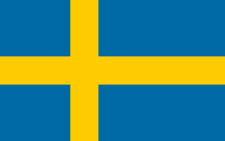 Son oeuvre :Sytema naturae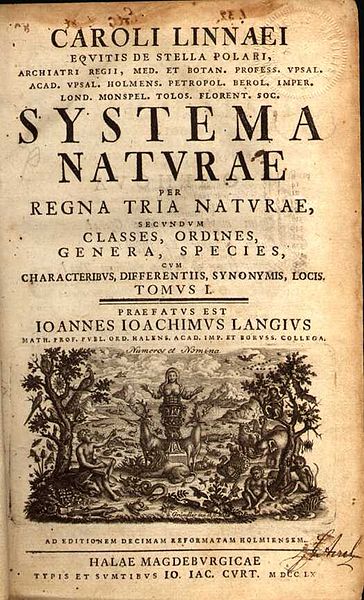 (système de la nature)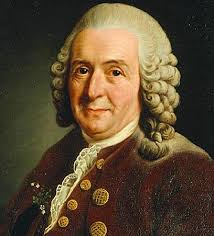 